TEHNIČKA KULTURA, 8.4.2020.RAD NA PAPIRU, USKRSNI ZEKO OD PAPIRANATOG TULJCA I KOLAŽ PAPIRAAKTIVNOSTI ZA UČENIKE:RAZGOVOR O PRIČI “USKRSNI ZEČIĆ”Prisjetimo se…     Koju priču ste čitali/slušali u ponedjeljak? O čemu priča govori? Što je zeko nosio djeci? Zašto zeko više ne želi nosti jaja? Kako je zecu mama pomogla? Što je zeko napisao na svaku pisanicu?DANAS ĆETE IZRADITI USKRSNOG ZECA OD PAPIRNATOG TULJCA I KOLAŽ PAPIRA.POGLEDAJTE SLIKE KOJE SAM VAM POSLALA I ODABERITE KOJEG ZECA ŽELITE RADITI. TOM BOJOM OBOJITE TULJAC OD PAPIRAOD KOLAŽ PAPIRA UDREZATI ĆETE UŠI, OČI, BRKOVE, REPIĆ.ZALIJEPITI ĆETE UŠI, OČI, BRKOVE, REPIĆ NA OBOJENI TULJAC OD PAPIRA.AKO ŽELIŠ UKRASI JOŠ DODATNO USKRSNOG ZECA.Evo par primjera kako uskrsni zec od papirnatog tuljca i kolaž papira izgleda…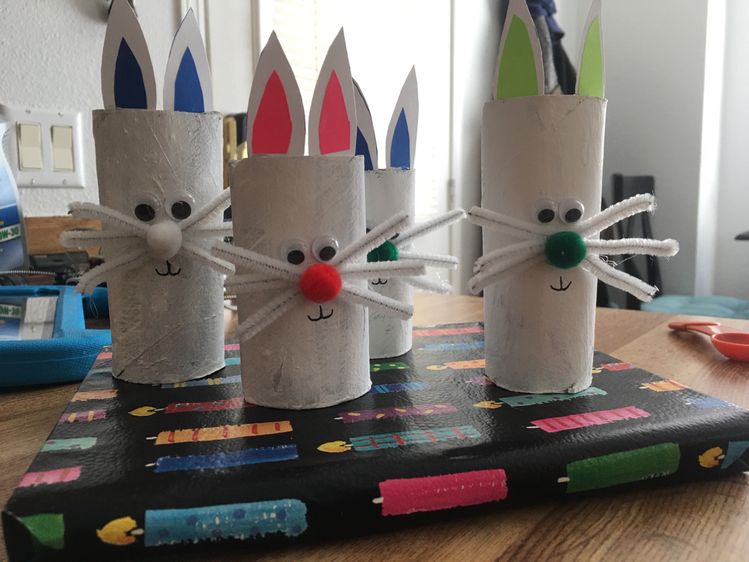 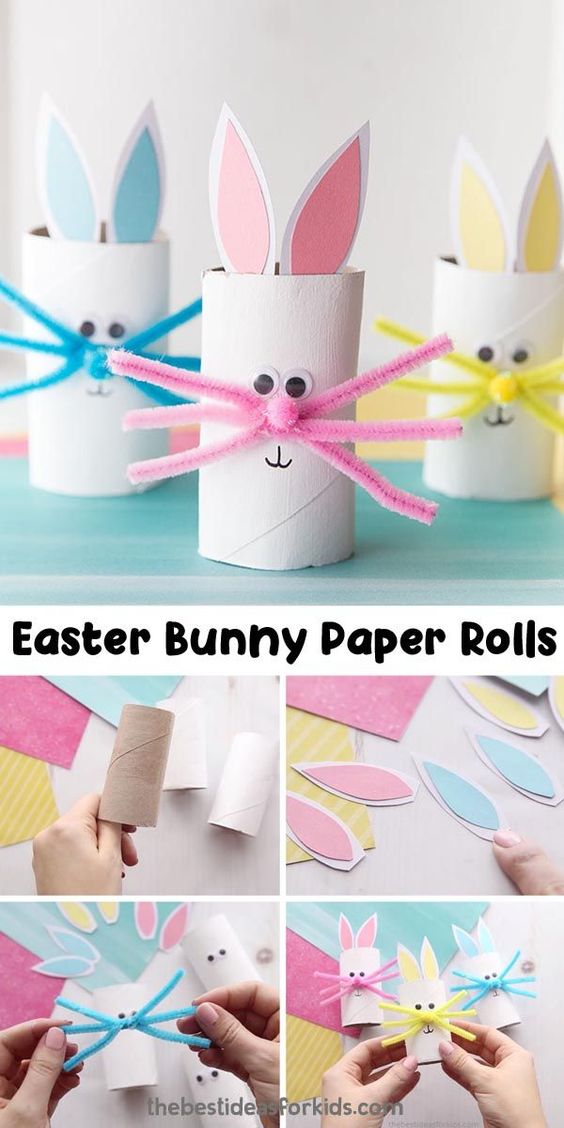 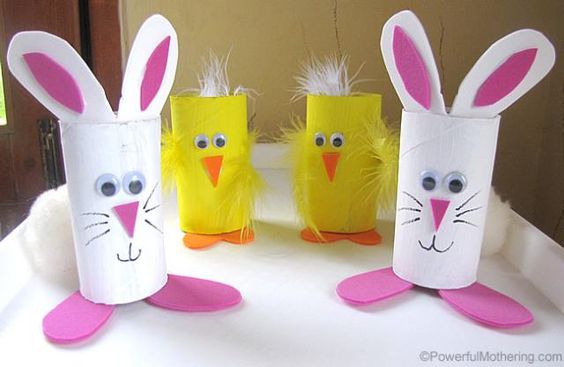 A evoi još nekih ideja kako mogu izgledati zečići od papirnatih tuljaca…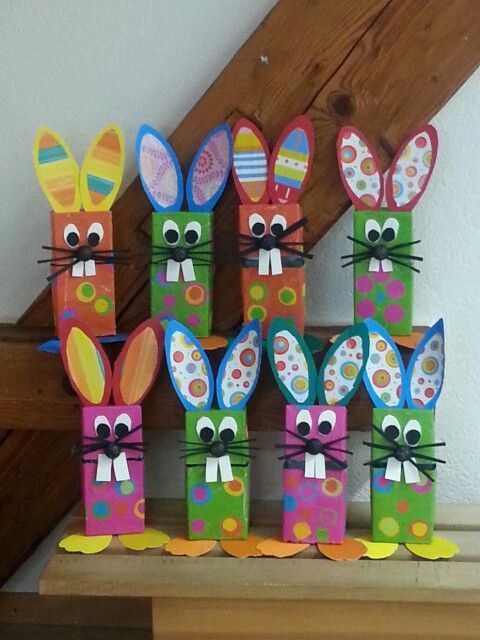 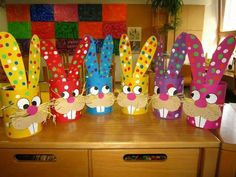 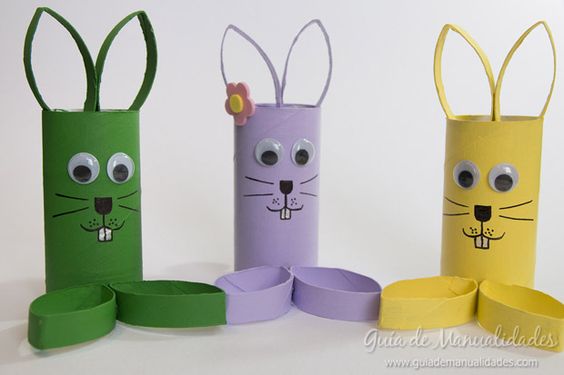 